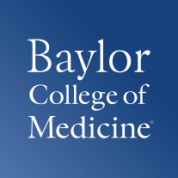 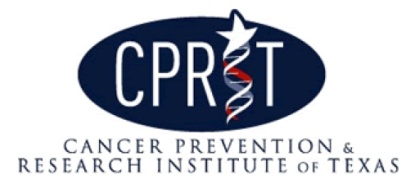 Cancer Proteomics and Metabolomics Core FacilityRequest for Projects (RFP):Check the technology platform of interest (all that apply):Background and scientific question/goals.  Include cancer relevance (1/3 page)Experimental system and outline of experiments with estimated number of samples. 
(1/3 page max)Sample types (please check and provide specifics)Send completed RFPs to the following appropriate person and email:Terms and ConditionsProjects require submission of a request for project (RFP) application that will be reviewed for feasibility, appropriateness for the available technology platforms, cancer relevance and scientific merit.  Approved RFPs will be prioritized, scheduled accordingly, and specifics of each project will be designed prior to initiation.  The PI of the requesting lab is expected to attend an initial planning meeting of the approved project.  At the completion of the project a consultation meeting with the PI is also required to review the analyzed data before they are released.  At the time of the exit meeting an agreement will be reached for potential co-authorship of key core personnel on manuscripts submitted by the PI containing core generated data. Criteria for co-authorships will follow ethical standards of the biomedical research community. Publications containing data generated by the CPRIT Core facility require citation of support of the CPRIT grant (CPRIT Proteomics and Metabolomics Core Facility Award RP170005) in the acknowledgement section of the manuscript.  I acknowledge and accept the terms and conditions.Signature of Principal Investigator				DateDate:Principle Investigator:Lab Contact Person:BCM Department:PI Phone & E-mail:Lab Contact 
Phone & E-mail:Grant to Support Project:Agency & #:       Title:       Metabolomics (Arun Sreekumar/Nagireddy Putluri)Mass Spectrometry Proteomics (Anna Malovannaya/Sung Yun Jung)Reverse Phase Protein Microarray (RPPA) (Dean Edwards/Shixia Huang)Multi-Omics Data Analysis (Cristian Coarfa)Cell lines:       Tissues (human, mouse, other):       Tumors (human, mouse, other):       Body fluids (blood, urine, saliva):       MetabolomicsNagireddy Putluriputluri@bcm.eduMass Spectrometry ProteomicsSung Yun Jungsyjung@bcm.eduReverse Phase Protein ArrayShixia Huangshixiah@bcm.eduMulti-Omics Data AnalysisCristian Coarfacoarfa@bcm.edu